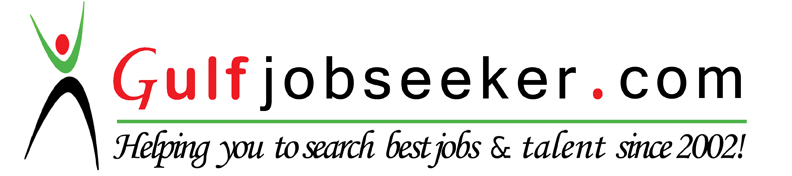 Contact HR Consultant for CV No: 337713E-mail: response@gulfjobseekers.comWebsite: http://www.gulfjobseeker.com/employer/cvdatabasepaid.php Objectives:Obtain a position where I can maximize my teaching experience, children’s program development skills and my training abilities.Looking for a position to use my strong passion for children’s development, together with skills and experience that will enable me to make a significant difference at your school.Education Background:Bachelor of Arts Major in EnglishUniversity of Caloocan City (Manila, Philippines)2007-2011Professional Experience:English, Mathematics, Science and Art Teacher Al Dana Private Nursery- Sharjah BranchJune 2013- Present Grade 1 TeacherLittle Merry Hearts Montessori Center- Manila, PhilippinesJune 2011 – May 2013Montessori Assistant TeacherLittle Merry Hearts Montessori Center- Manila, PhilippinesJune 2011 – May 2013Real Estate AgentFilandia Real Estate- Manila, PhilippinesJanuary 2009 – May 2010Duties and Responsibilities: Motivating and stimulating children’s learning ability.Planning activities based on child’s interest.Teaching children through structured play.Developing child’s curiosity and knowledge.Abiding by all regulations as well as safety protocols.Tidying up the classroom at the end of the lesson.Building good relationships with the parents.Ensuring the health and safety of the children.Updating the classroom bulletin boards with the children’s artwork.Preparing and arranging classroom materials.Maintaining attendance record.Maintaining good order and appearance of the decors in the classroom.Participating in school events.Observing and summarizing child’s progress.Organize, plan and participate in activities that entertain and teach the children. Achievements and Accomplishments:Certificate of appreciation awarded from Al Dana Private Nursery- Ajman branch for being the “Most Amazing Teacher”.Language Skills: English (fluent in speech, writing and reading)Arabic (Basic which children can easily understand) Decorations and Artworks:Hands on experience in employing various methods and procedures used in decorating the interiors of the nursery.